тавьте ушки на макушке,
Слушайте внимательно.
Развеселые частушки
Споем вам обязательно! 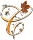 Каждый день как в бой идет
Мой приятель Коля.
А учеба не идет,
Тому причина – Оля!Николай пример решал,
А Сергей ему мешал.
Вот, ребята, вам пример,
Как нельзя решать пример!Мы спросили у Игната:
- Ты знаком, Игнат, с гранатой?
Он ответил:
- Будьте спок!
Пью гранатовый я сок!Получила я сегодня
На контрольной двойку.
Ах, учитель дорогой,
Поставь хотя бы тройку!Не могу я выучить
Таблицу умножения.
С этой математикой
Лишь одни мученья.Мой дневник, как верный друг,
Для меня старался.
Я не выучил урок,
Дома он остался.Говорят, я боевая,
Ну какой же это бред!
На уроке я немая,
Боевитость мне во вред.Не стой у доски,
Не маши руками.
Все равно получишь двойку.
Что ж ты скажешь маме?Нам учиться каждый день
Надоело очень.
Сделали бы нашу жизнь
Чуточку попроще!!!В нашей школе все–артисты,
Любят петь и танцевать.
Ну, конечно, на уроках
Отвечаем мы на "пять".Педагоги стонут, плачут,
Им зарплату не дают.
Захожу я как-то в школу,
Они тетрадочки жуют.В нашей школе все равны,
Все девчонки, пацаны.
Коль получишь двойку в классе,
Под ремень снимай штаны.Все на музыке поют,
Димочка стесняется,
Но зато на перемене
Рот не закрывается.Прозвенел сейчас звонок-
Это кончился урок.
Мы бежим скорей играть,
Для уроков сил набрать.Все мы любим погулять,
Любим веселиться,
Только вот на физкультуру
Нам не снарядиться.На уроке я сижу,
На учителя гляжу.
Мне учитель нравится,
Когда он не ругается.Громыхает кабинет,
Лестница шатается.
Это тихий пятый «Б»
В гардероб спускается.Мы спешили из столовой,
Опоздали на урок.
Кабинет пока искали
И закончился урок.Ваня учит теоремы,
Очень он старается.
Вот уже как две недели
Папа не ругается.У меня в тетради двойка
Очень симпатичная.
Будет мне головомойка
За нее приличная.За контрольную Петруша
Снова двойку получил.
Испугался и заврался:
«Дома я дневник забыл!»На уроке математики
Прилетел к нам НЛО.
Мне в тетрадку посмотрели-
Их как ветром унесло!Мы немного пошумели -
В школе стекла зазвенели.
Мы сказали:»Тишина»-
В школе треснула стена.В школу утром я иду,
Ждут меня учителя.
Будут мучить на уроках -
Буду мучить их и я.Катя долго собиралась,
Много всякого взяла.
А как после оказалось -
Без портфеля в класс пришла.Математика трудна -
Всем известная она.
Будем думать и гадать,
Как задачи нам решать.Наша школа лучше всех,
И в столовой кормят всех,
И спортзал у нас здесь есть,
И ребят у нас не счесть.В кабинете класс вчера
Наш разбил окошко,
Мы учителю сказали:
«Пролетала мошка».Мы с подругою гуляли,
Обо всем забыли.
Когда двойки выставляли,
Только рты открыли.Ну вот и все, кончай куплет,-
Решили мы намеком тонким.
Ученье – свет, ученье – свет!
А неучение – потемки.нашей школе мне не лень
Заниматься каждый день.
За пятёрку по труду
В воскресение приду! 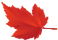 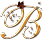 Математику учу
Триста сорок дней в году!
Остальные двадцать дней
Просто думаю о ней!Я науку изучаю,
Знаний много получаю.
Вот взорвал пол школы я!
Вот такая химия!На уроке рисования
Рисовали пароход.
Не расслышал я заданье,
Получился луноход!Физкультуру я люблю,
На руках ходить могу!
Только вот кака беда,
Ноги не несут меня!Обожаю я читать
В слух стихотворения.
Только трудно мне понять
Пушкина творения!Знаю физики законы –
Скажу Вам без сомнения.
Просыпаться мне мешают
Законы притяжения!Целый день горланю я
Без всякого стеснения.
Завтра всех перепою
На уроке пения!Я родному языку
Жизнь до гроба посвящу.
Надо точно мне узнать
Слово «кризис» как писать.Говорят у Пифагора
Брюки очень странные
Геометрию не учим,
Вот и все бесштанные!Я в учебнике одном
Посмотрел картинки.
Наконец увидел я
Пестик и тычинки!Я в каникулы хочу
Уйти пешком в Болгарию.
Целый день теперь учу
Науку Географию!Знаю я Наполеона,
Он Америку открыл!
Мне историю учить
Не хватает больше сил!Сколько лет до Андромеды
Мне лететь придется?
Астрономия — наука
Сложно мне даётся!Мы частушки Вам пропели
Все они прикольные.
От души шутить хотели
Про науки школьные.Мы спешим учителей
С праздником поздравить!
Может кто-нибудь захочет
«Пять» в дневник поставить!очинили мы частушки,
Очень мы старалися.
Только просим, чтобы вы
На нас не обижалися. 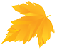 С днем Учителя поздравить
Мы пришли сегодня Вас.
Пожелать больших успехов,
Чтоб учили лучше нас.Очень просим, растолкуйте,
Где же север, где же юг,
А то в Африку уедем –
Будет всем нам там каюк.Как бы нам не перепутать,
Где же Волга, где же Нил.
Перепутаешь немножко,
Может слопать крокодил.Научите различать
Суффиксы с приставками,
Мама будет мне давать
Йогурты с добавками.Тренируйте наши мышцы,
Закаляйте их, как сталь,
Удивляются родные:
Я сильней и выше стал.А Ирина Николавна
Очень любит тишину.
Почему шуметь не любит,
Ну никак я не пойму.А директор нашей школы
Издала такой указ:
Кто получит сто пятерок;
Она премии раздаст.Мы пропели вам частушки –
Хорошо ли, плохо ли,
А теперь мы вас попросим
Чтобы вы похлопали!хать клево по паркету! 
Жаль коньков с собою нету. 
Форма грязная в итоге - 
Хорошо хоть целы ноги. 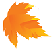 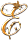 Что за шепот слышен в классе? 
Кто нам так мешает? 
Это просто кто-то с кем-то 
Что-то обсуждает.Утомился наш дружок, 
От урока просто взмок. 
Почему он так устал? - 
Весь урок звонок он ждал.Леша наш на перемене 
Занимается куреньем, 
Был всегда румяный он, 
Стал он желтый, как лимон.В нашем классе все ребята 
Любят отличиться. 
Кто рисует, кто поет, 
Лишь бы не учиться.Если хочешь много знать, 
Многого добиться, 
Обязательно читать 
Должен научиться.

Вова в школу опозданья 
Объясняет просто: 
- А учиться, Мариванна, 
Никогда не поздно!Две девчонки говорят
По-английски чисто,
Что ни слово, то "окей",
Видно, хорошистки!Не ответила про сказки
На вопрос Аленка.
И в дневник ей поместили
Гадкого утенка!У кого собаки, кошки,
Кто мышей заводит...
В дневниках Сережка с Лешкой,
Лебедей разводят!Бестолковых не бывает
Ни мальчишек, ни девчат,
За пятерками ребята
Даже в очередь стоят!Мы ходили классом в цирк,
Фокусы видали.
После фокусов у всех
Дневники пропали!Нсе частушки уж пропеты,
Можно хлопать начинать.
Даже можете цветами
Нас с подружкой закидать!оре горькое у Тани, 
Веем Танюшу жалко –
Из дыры в ее кармане 
Выпала шпаргалка. 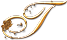 По-геройски Лена с ленью 
Воевала целый день. 
Но, к большому сожаленью, 
Победила Лену лень. Коля вышел отвечать, 
Но не знал, с чего начать. 
Час молчал, потом изрек:
"Анна Павловна, звонок". Петя с музыки сбежал, 
На ботанику попал. 
Был ответ его не плох: 
До, ре, ми, фасоль, горох. Если ты моя подружка, 
Из несчастья вызволи: 
Подними скорее руку, 
Чтоб меня не вызвали.азвеселые ребята, 
Ходим мы всегда втроем. 
А сегодня мы частушки 
Вам, ребята, пропоем. 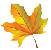 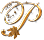 Очень быстро разучили 
Юля с Катей новый стих. 
А четверку получили, 
К сожаленью, на двоих.Наш Андрей на той неделе 
Сдал учителю тетрадь. 
Тот не знает, что с ней делать - 
Чистить, мыть или стирать.Эля с Женей на уроке 
Тараторят, как сороки. 
Позовут их отвечать - 
На уста кладут печать!Наш Илья - вратарь сверхловкий, 
Ловит парень каждый мяч. 
А в диктанте он ошибок 
Пропускает - ну, хоть плачь!Мы немного пошутили, 
Посмеялись над собой, 
Если что присочинили - 
Так проступок небольшой!ачинаем петь частушки,
Просим не смеяться.
Тут народу очень много,
Можем постесняться. 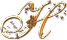 Начался учебный год, 
Часики затикали, 
А меня вопрос гнетет: 
Скоро ли каникулы? Леша наш на перемене
Занимается куреньем,
Был всегда румяный он,
Стал он желтый, как лимон.Утомился наш дружок,
От урока просто взмок.
Почему он так устал? -
Весь урок звонок он ждал.Рисовали наши предки
Динозавров на скале,
21-ый век. - Виньетки
Толя чертит на столе.Хоть оценки и не очень,
Петя очень знаменит,
Потому что, между прочим,
Он ушами шевелит.Все частушки перепели,
Думаем, что хороши,
Так похлопайте дружнее,
Мы старались от души. сидела на ЕГЭ
и не знала ни фигЭ,
Мне никто списать не дал
На экзамене провал! 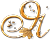 Мы писали сочинение
Целый день до посинения,
А когда работы сдали,
То с трудом всех откачали!На уроке наш Сережа
Ничего сказать не может.
Как урок кончается – 
Рот не закрывается.На уроке физкультуры
Бегаем и прыгаем,
Лишь учитель отвернется- 
Мы ногами дрыгаем.У Сережи нету слуха,
Наступил медведь на ухо.
Говорит: «Потише пой – 
Хор не слышно за тобой!»Я пропела вам частушки
Про ребят и про дела.
Продолжайте, кто умеет,
Ну, а я домой пошла.ам учитель всем велел
Сочинить частушки,
А мне мишка наступил 
Лапою на ушки. Я «четыре» получила-
Хвастается Мила.
А на самом деле это 
Две оценки было.Я пришел сегодня грустный,
Опять двойку получил.
Меня мама отругала,
Ну а папа все простил.Меня мама разбудила:
«Поскорей вставай, сынок».
А я на бок повернулся 
И проспал один урок!Мы хотели на английский
Невредимыми дойти,
Пробираемся вдоль стенки,
чтоб не сбили по пути!Изучил я падежи,
Математику решил,
Но английские слова 
Не вместила голова!Витя наш стихи не любит,
Витя стих не доучил,
И за то сегодня в школе 
Полчетверки получил.Мы частушки долго пели,
А теперь хотим сказать:
«Поскорей берите ручку 
и в дневник нам ставьте ПЯТЬ!ы с моей подругой Лизой
Вместе ходим в пятый класс
Пропоем мы вам частушки 
И про школу и про нас! 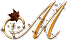 В моем портфеле много книг,
Но потерялся в нем дневник,
Дневник всегда теряется,
Как двойка появляется.Учимся в английской школе.
Детства жалко нам до боли!
От зари и до зари 
Все листаем словари.У Неглинки, у реки
Разгулялись мужики.
Наш гвардейский третий класс 
Нашу школу всю потряс.Выучить я не смогла
Опять естествознание.
Где бы мне скелет достать, 
Чтоб выполнить задание?На метелках в коридоре
Мы дрались, как мушкетеры.
В результате, палки-елки, 
Слава есть, но нет метелки.На английском мы учили
Чудо новые слова:
Брэд энд суп и энд варенье,
Заболела голова.Анатомия, наука,–
Просто развлечение:
Мы скелета угощали 
Колбасой с печением!Наша Танечка – болтушка,
Ну а слушает в пол-ушка.
Ей учитель говорит – 
А она в окно глядит.Будущий боксер Руслан
Не теряет времечко.
Отрабатывать удар 
Учится на девочках.В дневнике – заданья на дом.
И стоят «пятерки» рядом.
До чего же хороши!
Ну-ка, мама, подпиши!Лучше Вани в школе нет
По стрельбе, метанию –
Он свой новенький портфель
Разметал по зданию.двойкам нам не привыкать, 
Двойки так легко хватать, 
Ничего учить не надо - 
Вот за это и награда. 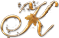 Сережку вызвали к доске, 
Но молчит Сережка, 
Потому, что весь урок 
Он смотрел в окошко.На уроке мы болтали, 
Ничего не замечали. 
А потом искали долго 
В Гималаях нашу Волгу.Для заядлых драчунов
Наш совет,быть может нов
Тех кто меньше и слабей,
Ты не дёргай и не бей!
Кулаки не рекламируй
А решай вопросы миром!Я к уроку не готов
И сижу тихонечко,
В голове полно мозгов, 
А в тетради двоечка.Мне учитель на доске 
Написал задание,
Ну, а я сижу в тоске,
На лице страдание.Я сложил, умножил, вычел,
Написать хотел ответ,
Что за странный юмор вышел,
В килограмме - пять конфет…Я английский уважаю,
Каждый день его зубрю,
А зачем, не понимаю,
Я Вам честно говорю.Наш учитель в тишине
Объясняет тему…
А соседка шепчет мне:
Вот бы перемену!Я бежал на перемену,
Организм свой разминать,
Приложился лбом об стену,
Что учил – забыл опять!Очень я люблю учиться 
И пятёрки получать,
Ну, а больше – веселиться,
Бегать, прыгать и кричать!День расписан мой по нотам,
Я примерный ученик!
Почему же по субботам,
Папе снится мой дневник? С Днем учителя поздравить
Мы пришли сегодня вас,
Пожелать больших успехов,
Чтоб учили лучше нас.А Татьяна Николаевна
Очень любит тишину.
Почему шуметь не любит
Ну, никак я не пойму.Мы конечно любим школу ,
Нашу школу милую!
Хотя тащут в эту школу
Некоторых силою.Ох та школа, наша школа,
Окна голубые!
Милые учителя,
Мы вовсе не тупые!На уроках мы сидели
И в окошечко глядели.
На уроках мы скучали
И домой уйти мечтали!Мы на русском языке
Пишем орфограмы...
Ой, побьем мы в школе окна,
Поломаем рамы!А на математике
Рисуем мы квадратики,
Кружочки и ромбы...
Где б найти нам бомбу?На уроке физкультуры 
Все без формы мы сидим,
И на бицепсы учителя 
Восторженно глядим.Как-то мы на химии
Опыт проводили...
Оглянулися на школу:
Куда ж мы ходили?На историю идем --
Все трясется у ребят,
Ах, любимый наш историк!
Пожалейте ж Вы ребят!На трудах все девочки
Дружно вышивают.
Ну, а бедные мальчишки
Тяжести таскают.На ботанике мы все 
К партам прислонилися...
Про живые организмы
Сны цветные снилися!Мы на информатике
Пишем алгоритмы,
Нарушая этим темп
Сердечного ритма!Мы на физике сидели
И в учебники глядели...
Что же пишут в книге этой?
Не понять нам тех секретов!Мы на медсанподготовке 
Забинтуем всех подряд.
Раз -- и ранен ряд уж первый,
Два -- и ранен третий ряд!На родной литературе
Полетим во времени.
Вдруг нам встретится Печорин
С Анною Карениной!Вот такие в нашей школе
Милые ученики:
Летом прыгают в резинки,
Лепят в снег снеговики!Наша школа дорогая
Выпускает из-за парт
Менделеевых, Кулонов...
Будет мир им очень рад!рогулял Сережа в парке
И не выучил урок.
Взял и спрятался под парту,
Чтоб никто найти не смог. 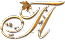 В школу шел я по дороге,
Чуть передвигая ноги.
Вот ступеньки. Вот порог.
Тут и кончился урок!Мы кислоты изучаем.
Все ушли на перерыв.
Что к чему прилил, не знаю,
Но раздался страшный взрыв!Вовка сильно рисковал:
Он на парте рисовал.
Но скажу вам честно: Вовке
Далеко до Третьяковки!Шли навстречу Толя с Колей,
Сто бутылок волоча.
Говорят, они искали
Старика Хоттабыча!Я сказал, что Джомолунгма
Выше Эвереста.
Почему меня учитель
Посадил на место?Мне сказал сегодня Юра,
Что не любит физкультуру.
Он на турнике повис
И боялся спрыгнуть вниз.аш учитель дорогой 
Целый год перед доской. 
Пишет белым мелом 
Сложные примеры! 

Шел из школы я домой, 
И дневник бежал со мной. 
Двойки, единицы! 
Где ж от вас мне скрыться?! 

Школа! Школа! Дом родной. 
В будни ты и в выходной. 
Пишем все, читаем, 
Все ночь недосыпаем. 

По перилам я лечу, 
Скорость развиваю. 
И в костюмчике своем, 
Дырку протираю. ряс и тряс портфель Тарас, 
Чтоб найти тетрадки, 
Но тетрадки каждый раз 
С ним играли в прятки. 

То из класса, будто пробка, 
Боря вылетает, 
То, как божия коровка, 
В облаках витает! 

Гоша мается, вздыхает 
И бормочет у доски... 
Засыпает, засыхают 
Даже мухи от тоски. 

Как уборка - Вова болен, 
Как дежурство - Вова сник. 
Но когда он на футболе, 
То здоровый, будто бык! 

Всех быстрей Андрей бежит 
И съезжает с горки, 
А за партой он дрожит, 
Словно мышка в норке! 

Не случайно дали Роме 
Эту кличку - Зоркий Глаз. 
Если он стоит на стреме, 
Не пройдет учитель в класс! 

Костя ходит за Илоной 
Каждый день старается, 
Ждет, когда ему Илона 
Вдруг в любви признается! 

На уроке наш Сережа 
Ничего сказать не может. 
Как урок кончается – 
Рот не закрывается. 

У Сережи нету слуха, 
Наступил медведь на ухо. 
Говорит: «Потише пой – 
Хор не слышно за тобой!» 

Витя наш стихи не любит, 
Витя стих не доучил, 
И за то сегодня в школе 
Полчетверки получил.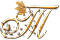 